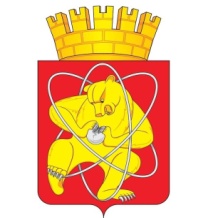 Городской округ «Закрытое административно – территориальное образование  Железногорск Красноярского края»АДМИНИСТРАЦИЯ ЗАТО г. ЖЕЛЕЗНОГОРСКПОСТАНОВЛЕНИЕ20.05. 2022                                                                                                                                                   194Иг. ЖелезногорскО внесении изменений в постановление Администрации ЗАТО г. Железногорск от 13.04.2021 № 111и «О включении объектов в Реестр бесхозяйного имущества»Руководствуясь Гражданским кодексом Российской Федерации, Федеральным законом от 06.10.2003 № 131-ФЗ «Об общих принципах организации местного самоуправления в Российской Федерации», Уставом ЗАТО Железногорск, решением Совета депутатов ЗАТО г. Железногорск от 27.05.2010 № 4-12Р «Об утверждении Порядка принятия в муниципальную собственность бесхозяйного имущества, находящегося на территории ЗАТО Железногорск», на основании акта осмотра территории от 10.09.2020,ПОСТАНОВЛЯЮ: Внести изменения в постановление Администрации ЗАТО                            г. Железногорск от 13.04.2021 № 111и «О включении объектов в Реестр бесхозяйного имущества», изложив пункт 1.1 в следующей редакции:«1.1. Включить в Реестр бесхозяйного имущества следующий объект недвижимого имущества  - гараж, расположенный по адресу: Российская Федерация, Красноярский край, городской округ  ЗАТО город Железногорск, город Железногорск, ГК  № 78, бокс 9А, гараж № 38».   2. Комитету по управлению муниципальным имуществом Администрации ЗАТО г. Железногорск (О.В. Захарова)  внести изменения в Реестр бесхозяйного имущества.3. Управлению внутреннего контроля  Администрации ЗАТО                               г. Железногорск (Е.Н. Панченко) довести настоящее постановление до сведения населения через газету «Город и горожане».4.	Отделу общественных связей Администрации ЗАТО  г. Железногорск (И.С. Архипова) разместить настоящее постановление на официальном сайте городского округа «Закрытое административно-территориальное образование Железногорск Красноярского края» в информационно-телекоммуникационной сети «Интернет».	5. Контроль над исполнением настоящего постановления возложить на первого заместителя Главы ЗАТО г. Железногорск по жилищно-коммунальному хозяйству  А.А. Сергейкина.   6. Настоящее постановление вступает в силу с момента его подписания.Исполняющий обязанности  Главы ЗАТО г. Железногорск	                                                 А.А. Сергейкин